September 25, 2020Docket No. A-2020-3021871Utility Code: 1223443CERTIFIEDRICHARD PLUTZER CFORESOURCE ENERGY SOLUTIONS LLC4 HIGH RIDGE PARK STE 202STAMFORD CT  06905RE: Natural Gas Supplier License Application Dear Mr. Plutzer:On September 10, 2020, the Public Utility Commission accepted Resource Energy Solutions, LLC’s application for a Natural Gas Supplier license.  The application was incomplete.  In order for us to complete our analysis of your application, the Energy Industry Group requires answers to the attached question(s).  Please be advised that you are directed to forward the requested information to the Commission within 30 days of receipt of this letter.  Failure to respond may result in the application being denied.  As well, if Resource Energy Solutions, LLC has decided to withdraw its application, please reply notifying the Commission of such a decision.Please forward the information to the Secretary of the Commission at the address listed below.  When submitting documents, all documents requiring notary stamps must have original signatures.  Please note that some responses may be e-filed to your case, http://www.puc.pa.gov/efiling/default.aspx.   A list of document types allowed to be e-filed can be found at http://www.puc.pa.gov/efiling/DocTypes.aspx.Rosemary Chiavetta, SecretaryPennsylvania Public Utility Commission400 North StreetHarrisburg, PA 17120Your answers should be verified per 52 Pa Code § 1.36.  Accordingly, you must provide the following statement with your responses:I, ________________, hereby state that the facts above set forth are true and correct to the best of my knowledge, information and belief, and that I expect to be able to prove the same at a hearing held in this matter.  I understand that the statements herein are made subject to the penalties of 18 Pa. C.S. § 4904 (relating to unsworn falsification to authorities).The blank should be filled in with the name of the appropriate company representative, and the signature of that representative should follow the statement.In addition, to expedite completion of the application, please also e-mail the information to Jeff McCracken at jmccracken@pa.gov.  Please direct any questions to Jeff McCracken, Bureau of Technical Utility Services, at jmccracken@pa.gov (preferred) or (717) 783-6163.  							Sincerely,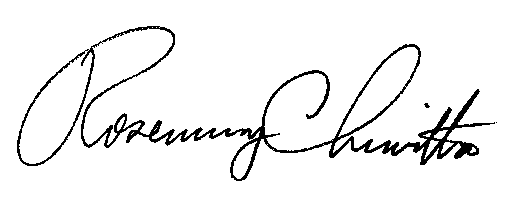 	Rosemary Chiavetta	SecretaryEnclosure Docket No.  A-2020-3021871Resource Energy Solutions, LLCData Requests1.	Reference Application, Section 1.d, Attorney Contact – Applicant failed to provide an address, email address, telephone number, and fax number for its attorney contact. Please provide an updated application page with the appropriate corrections. 2.	Reference Application, Section 4.a, Present Operations – Applicant failed to select ‘Other’ and indicate that it is currently licensed to operate in PA as an Electric Generation Supplier, at Docket No. A-2019-3008951.  Please file an updated application page with the requested information. 3.	Reference Application, Section 7.b, Financial Fitness – Please provide two additional consecutive months of bank statements.  4.	Reference Application, Section 7.f, Taxation – Applicant provided an incorrect Corporate Box Number instead of a Revenue ID Number on its Tax Certification Statement.  Any company registered in the Commonwealth of Pennsylvania after March 2013 must contact the Pennsylvania Department of Revenue for its 10-digit Revenue ID Number.  Please submit a corrected Tax Certification Statement.  5.	Reference Application, Section 11, Affidavits – The Affidavits submitted list the company’s name as ‘RESOURCE ENERGY SOLUTIONS, LLC’ rather than ‘Resource Energy Solutions, LLC’ (note the difference in capitalizations).  Please resubmit the Application Affidavit and the Operations Affidavit with the appropriate corrections.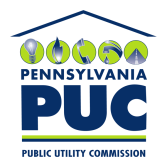 COMMONWEALTH OF PENNSYLVANIAPENNSYLVANIA PUBLIC UTILITY COMMISSION400 NORTH STREET, HARRISBURG, PA 17120IN REPLY PLEASE REFER TO OUR FILE